Servicesedlar i socialvårdenLandskapslagen om tillämpning i landskapet Åland av lagen om service och stöd på grund av handikapp (2010:50) anger att rikslagen om ändring av 8 d och 17§ lagen om service och stöd på grund av handikapp (FFS 1309/2014) börjar gälla på Åland den 1 april 2015.Lagens 8 d§ föreskriver att kommunen kan ordna personlig assistans genom att ge den gravt handikappade en servicesedel som avses i lagen av servicesedlar inom social- och hälsovården och som uppgår till ett skäligt värde och med vilken personen i fråga kan skaffa assistentservice.Genom rikslagstiftning har sålunda servicesedlar införts i Ålands kommunalförvaltning på lagnivå.Med hänvisning till 38 § 1 mom. lagtingsordningen ställer jag till vederbörande medlem av landskapsregeringen följande skriftliga fråga:Kommer det att finnas servicesedlar inom social- och hälsovården på Åland den 1 april 2015 och hur kommer det att fungera inom området för handikappservicen enligt lagens föreskrifter?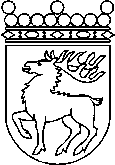 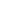 Ålands lagtingSKRIFTLIG FRÅGA nr 3/2014-2015SKRIFTLIG FRÅGA nr 3/2014-2015Lagtingsledamot DatumGunnar Jansson2015-03-18Till Ålands lagtingTill Ålands lagtingTill Ålands lagtingTill Ålands lagtingTill Ålands lagtingMariehamn den 18 mars 2015Mariehamn den 18 mars 2015Gunnar Jansson